HUMANITIES AND SOCIAL SCIENCESROSSMOYNE SENIOR HIGH SCHOOL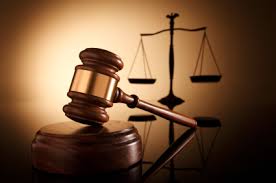 POLITICS AND LAWAEPAL 2017YEAR 11 SYLLABUS PROGRAMASSESSMENTSCOURSE OUTLINEName: ________________________________________________RationalePolitics and law is a critical study of the processes of decision making concerning society’s collective future.The study of politics examines the structures and processes through which individuals and groups with different interests, beliefs and goals, deliberate and negotiate in order to make choices, respond to changing circumstances and enact laws. The study of law examines the system of laws governing the conduct of the people of a community, society or nation, in response to the need for regularity, consistency and justice based upon collective human experience.A close relationship exists between politics and law. They relate through the judicial, executive and legislative arms of government; together they constitute how societies are governed. Laws generally embody social and political values that usually have a philosophical foundation.The Politics and Law ATAR course aims to develop knowledge and understanding of the principles, structures, institutions, processes, and practices of political and legal systems, primarily in Australia and where appropriate, other systems and/or countries. The course challenges students to critically examine the effectiveness of political and legal systems using criteria, such as openness, responsiveness and accountability of those systems. The course provides for both a chronological and contemporary understanding of political and legal issues in society.The skills and values developed in the Politics and Law ATAR course aim to allow students to become informed, active and effective participants in the political and legal decisions that affect their lives within society.The study of the Politics and Law ATAR course contributes to students’ intellectual, social, and ethical development. The course aims to support all students in developing a sense of identity, and a sense of political, legal, cultural and social awareness.The study of the Politics and Law ATAR course can be a valuable background to careers in law, political advocacy, public administration, international relations, foreign affairs, community development, teaching, journalism, human resource management, government and commerce.Course outcomesThe Politics and Law ATAR course is designed to facilitate the achievement of four outcomes. Outcome 1: Political and legal inquiryStudents use inquiry skills to communicate an understanding of the principles, structures, institutions, processes and practices of political and legal systems.In achieving this outcome, students:plan ways to collect and organise information for the purpose of a political and legal investigation;conduct an inquiry using a variety of sources of information;process and translate information to make findings and judgements; andapply and communicate findings according to purpose and audience.Outcome 2: Political and legal systemsStudents understand the operation of, and the relationship between political and legal systems.In achieving this outcome, students:understand the principles, structures, institutions, processes and practices of political and legal systems; andunderstand the relationships between making, applying and enforcing the law.Outcome 3: Stability and change in political and legal systemsStudents understand the nature of stability and change in political and legal systems.In achieving this outcome, students:understand that a variety of factors can influence the stability of, and changes to political and legal systems; andunderstand that individuals and groups can influence the stability of, and changes to political and legal systems.Outcome 4: Citizenship in political and legal systemsStudents understand the skills and practices of citizenship and the factors that influence participation in the political and legal system.In achieving this outcome, students:understand the skills and practices of citizenship that can allow individuals and groups to participate in the political and legal system; and understand that political and legal rights can be influenced by the operation of the political and legal system. OrganisationThis course is organised into a Year 11 syllabus and a Year 12 syllabus. The cognitive complexity of thesyllabus content increases from Year 11 to Year 12.Structure of the syllabusThe Year 11 syllabus is divided into two units, each of one semester duration, which are typically delivered asa pair. The notional time for each unit is 55 class contact hours.Unit 1 – Democracy and the rule of lawThis unit examines Australia’s democratic and common law systems; a non‐democratic system; and a non-common law system.Unit 2 – Representation and justiceThis unit examines representation, electoral and voting systems in Australia; justice in the WesternAustralian adversarial system and a non‐common law system.Each unit includes: a unit description – a short description of the focus of the unit unit content – the content to be taught and learned.Organisation of contentThe Politics and Law course develops student learning through three content areas: Political and legal systems Political and legal issues Political and legal research skills.Progression from the Year 7–10 curriculumThis syllabus continues to develop student understanding and skills from the Year 7–10 Civics and Citizenshipcurriculum. It focuses principally on Australia’s political and legal system and continues to provideopportunities to make comparisons with alternative political and legal systems. The examination ofcontinuing, and contemporary, political and legal issues provides opportunities to understand participationin political and legal systems.The Politics and Law ATAR course also continues to develop the skills of inquiry with a greater focus onproblem solving, decision making and analysis.Representation of the general capabilitiesThe general capabilities encompass the knowledge, skills, behaviours and dispositions that will assiststudents to live and work successfully in the twenty‐first century. Teachers may find opportunities toincorporate the capabilities into the teaching and learning program for the Politics and Law ATAR course.The general capabilities are not assessed unless they are identified within the specified unit content.LiteracyStudents develop literacy capability as they research, read and analyse sources of information on aspects ofAustralia’s political and legal system and contemporary issues. They learn to understand and use language todiscuss and communicate information, concepts and ideas related to the Politics and Law ATAR course.NumeracyStudents develop and apply numeracy knowledge and skills to analyse, interpret and present information innumerical and graphical form and to make sense of data presented in relation to Australia’s political andlegal system.Information and communication technology capabilityStudents develop information and communication technology (ICT) capability as they learn to use iteffectively and appropriately to access, create and communicate information and ideas. Students developthe knowledge and skills to use digital technologies to research and source information on Australia’spolitical and legal system, and other systems where required, including through internet search engines andwebsites, and library catalogues. Students develop and apply their ICT skills through organising andpresenting information.Critical and creative thinkingStudents develop capability in critical and creative thinking as they learn to generate and evaluateknowledge, clarify concepts and ideas, seek possibilities, consider alternatives and solve problems. Criticalthinking skills develop through the investigation of Australia’s political and legal system, and other systemsas required. Critical and creative thinking is further developed through the examination of contemporarypolitical and legal issues.Personal and social capabilityStudents develop personal and social capability as they learn to understand themselves and others, andmanage their relationships, lives, work and learning more effectively. Students are encouraged to developand apply personal, interpersonal and social skills, behaviours and dispositions through workingcollaboratively and constructively in groups. This allows them to develop their communication,decision‐making, conflict resolution and leadership skills and learn to appreciate the insights andperspectives of others.Ethical understandingStudents develop ethical understanding as they identify and investigate ethical concepts, values andprinciples, and understand how reasoning can assist ethical judgement. Students recognise differentperspectives and have opportunities to explore ambiguities and ethical considerations related to politicaland legal issues.Intercultural understandingStudents develop intercultural understanding as they engage with their own cultures, values and beliefs andthose of others. The capability involves students in learning about, and engaging with, diverse cultures inways that recognise commonalities and differences and create connections with others in the context ofpolitical and legal systems.Representation of the cross-curriculum prioritiesThe cross‐curriculum priorities address contemporary issues which students face in a globalised world.Teachers may find opportunities to incorporate the priorities into the teaching and learning program for thePolitics and Law ATAR course. The cross‐curriculum priorities are not assessed unless they are identifiedwithin the specified unit content.Aboriginal and Torres Strait Islander histories and culturesThe Politics and Law ATAR course provides an opportunity for students to learn about Aboriginal and TorresStrait Islander customs, systems of governance, customary lore and perspectives. They increase theirunderstanding of contemporary Aboriginal and Torres Strait Islander Peoples’ experiences of Australia’spolitical and legal system.Asia and Australia's engagement with AsiaThe Politics and Law ATAR course provides an opportunity for students to learn about alternative politicaland legal systems through Australia’s engagement with Asia, and build understanding of the connectionsbetween the peoples of Asia and Australia. Students have the opportunity to explore the experiences ofpeople with Asian heritage in Australia’s political and legal system.SustainabilityThe Politics and Law ATAR course provides an opportunity for students to learn how environmental andsocial wellbeing can be impacted by political and legal systems and how individuals and/or groups can worktogether to develop strategies to promote sustainability.Unit 1 – Democracy and the rule of lawUnit descriptionThis unit examines the principles of a liberal democracy; the legislative, executive and judicial structures and processes of Australia’s political and legal system; the functioning of a non‐democratic system; and the processes of a non‐common law system.  Political and legal developments and contemporary issues (the last three years) are used to provide a framework for the unit.Unit contentThis unit includes the knowledge, understandings and skills described below.Political and legal systemsEssential to the understanding of democracy and the rule of law are the separation of powers doctrine, sovereignty of parliament, division of powers, representative government, responsible government, constitutionalism, federalism and judicial independence.operating principles of a liberal democracy equality of political rights majority rule political participation political freedomstructure of the political and legal system in Australiaroles of the legislative, executive and judicial branches of governmentkey influences on the structure of the political and legal system in Australia the Westminster system of government English common law the American federal system the Canadian federal system the Swiss referendum processstructures and processes of one democratic political and legal system one non‐democratic political and legal systemtypes of laws made by parliaments, courts and subordinate authoritieslegislative processes at the State or Commonwealth levelsthe court hierarchy, methods of statutory interpretation and the doctrine of precedentkey processes of civil and criminal trials in Western Australiakey processes of at least one non‐common law systemPolitical and legal issuesThe political and legal issues are best addressed in combination with the relevant content of the Australianpolitical and legal system. This requires an examination of:at least one contemporary issue (the last three years) involving the legislative processandat least one contemporary issue (the last three years) involving the judicial process.Political and legal research skillsResearch provides the opportunity to examine aspects of political and legal systems. The following skills will be developed in this unit.Research and analysis identify, define, distinguish, analyse and evaluate principles and terms describe, discuss, analyse and evaluate the operation and key features of a political and legal system analyse statute law, common law, political decisions and legal decisions distinguish between fact and opinion, theory and practice and formal and informal processes identify and evaluate alternative conclusions identify or propose solutions predict intended or unintended consequencesCommunication use political and legal formats, terminology and techniques to suit an audience utilise techniques to explore ideas and construct reasoned arguments use an appropriate method of referencingUnit 2 – Representation and justiceUnit descriptionThis unit examines the principles of fair elections; the electoral and voting systems in Australia since Federation, making reference to a recent (the last ten years) election in Australia; the electoral system of another country; an analysis of the civil and criminal law processes in Western Australia; and an analysis of a non‐common law system.  Political and legal developments and contemporary issues (the last three years) are used to provide a framework for the unit.Unit contentThis unit includes the knowledge, understandings and skills described below.Political and legal systemsEssential to the understanding of representation and justice are the principles of fair elections, participationand natural justice.political representation with reference to the role of political parties and pressure groupsthe Western Australian and Commonwealth electoral and voting systems since Federationadvantages and disadvantages of the electoral and voting systems in Australia with reference to at least one recent (the last ten years) electiona recently implemented or proposed reform (the last ten years) to the electoral and voting systems inAustraliathe electoral and voting systems of another countryways individuals, political parties and pressure groups can participate in the electoral processes inAustraliastrengths and weaknesses of Western Australia’s adversarial civil and criminal law processesa recently implemented or proposed reform (the last ten years) to the civil or criminal law process inWestern Australiastrengths and weaknesses of the processes and procedures of at least one non‐common law systemPolitical and legal issuesThe political and legal issues are best addressed in combination with the relevant content of the Australianpolitical and legal system. This requires an examination of:at least one contemporary issue (the last three years) centering on representationandat least one contemporary issue (the last three years) centering on justice.Political and legal research skillsResearch provides the opportunity to examine aspects of political and legal systems. The following skills will be developed in this unit.Research and analysisidentify, define, distinguish, analyse and evaluate principles and termsdescribe, discuss, analyse and evaluate the operation and key features of a political and legal systemanalyse statute law, common law, political decisions and legal decisionsdistinguish between fact and opinion, theory and practice and formal and informal processesidentify and evaluate alternative conclusionsidentify or propose solutionspredict intended or unintended consequencesCommunicationuse political and legal formats, terminology and techniques to suit an audienceutilise techniques to explore ideas and construct reasoned argumentsuse an appropriate method of referencingPOLITICS AND LAW – YEAR 11 ATAR COURSE AND ASSESSMENT MATRIXSEMESTER 1SEMESTER 2Investigation (10%), Short Answer (20%), Essay (20%), Source Analysis (20%), Examination (30%)	Total Marks = 400POLITICS & LAW 11 – YEAR 11 ATAR COURSE AND ASSESSMENT TIMELINESchool-based assessmentThe Western Australian Certificate of Education (WACE) Manual contains essential information on principles, policies and procedures for school‐based assessment that needs to be read in conjunction with this syllabus. Teachers design school‐based assessment tasks to meet the needs of students. The table below provides details of the assessment types for the Politics and Law ATAR Year 11 syllabus and the weighting for each assessment type.Assessment table – Year 11Teachers are required to use the assessment table to develop an assessment outline for the pair of units(or for a single unit where only one is being studied).The assessment outline must:include a set of assessment tasksinclude a general description of each taskindicate the unit content to be assessedindicate a weighting for each task and each assessment typeinclude the approximate timing of each task (for example, the week the task is conducted, or the issueand submission dates for an extended task).In the assessment outline for the pair of units, each assessment type must be included at least twice. In theassessment outline where a single unit is being studied, each assessment type must be included at leastonce.The set of assessment tasks must provide a representative sampling of the content for Unit 1 and Unit 2.Assessment tasks not administered under test/controlled conditions require appropriate validation/authentication processes. For example, student performance for an investigation could be validated by a task, such as an essay which is completed in class after the investigation is submitted.GradingSchools report student achievement in terms of the following grades:Grade InterpretationThe teacher prepares a ranked list and assigns the student a grade for the pair of units (or for a unit where only one unit is being studied). The grade is based on the student’s overall performance as judged by reference to a set of pre‐determined standards. These standards are defined by grade descriptions and annotated work samples. The grade descriptions for the Politics and Law ATAR Year 11 syllabus are provided in Appendix 1. They can also be accessed, together with annotated work samples, through the Guide to Grades link on the course page of the Authority website at www.scsa.wa.edu.auTo be assigned a grade, a student must have had the opportunity to complete the education program, including the assessment program (unless the school accepts that there are exceptional and justifiable circumstances).Refer to the WACE Manual for further information about the use of a ranked list in the process of assigning grades.Appendix 1 – Grade descriptions Year 11MAXIMISING YOUR ACHIEVEMENT IN POLITICS AND LAWA FIVE POINT CHECKLISTKEEP UP WITH THE COURSEWORK:An outline of the years work is given in this booklet. It is important that you keep up with the outlined program.  This means focusing on the day by day lessons and getting the most out of the classroom situation.This includes doing consistent and regular homework. This can take several forms:Set homework given by your teacher.Finishing off incomplete class work.Ongoing revision and review of your work.Preparing for upcoming assessments.USE YOUR SCHOOL DIARY!(2) BE ORGANISED:Come to the class with all the materials needed.You are responsible for your own learning.Have a filing system for your work. Many assessments and particularly exams ask you to cover and understand large sections of work.Being organised will help you with all tasks.USE YOUR SCHOOL DIARY!(3) BE FOCUSSED ON YOUR ASSESSMENTS:The assessment program is outlined in this booklet. There are no surprises.The actual date for the assessment will be given approximately one week before the actual day so there will be plenty of time for preparation.Just about all assessments will be in-class and under test conditions.All assessments and exams must be kept for the year in case they are required for moderation purposes by the Curriculum Council.MAXIMISING YOUR ACHIEVEMENT IN POLITICS AND LAWA FIVE POINT CHECKLISTIf you are away on the day of an assessment or when an assessment is due to be handed in you must do two things:Bring in a note, medical certificate or have your parents call your teacher on the day to explain your absence.Negotiate as soon as possible with your teacher a day when you can do an alternative assessment.Refer to the Assessment and Reporting Policy for Upper School Students(4) ASK QUESTIONS:Seek help and advice from teachers, your parents and fellow students.We can all learn from each other.Do not leave it too late to seek help, particularly if you feel you are falling behind or are struggling with understanding your work.(5) A POSITIVE AND FUN ATTITUDE:Learning is a positive, interesting and fun experience.If you try and come with that approach, it usually becomes a more positive, interesting and fun experience.Being organised, seeking help and making a consistent effort provide rewards.In the end it’s all up to you and there are many resources you may tap into. YEAR 11 ATAR POLITICS AND LAW PREPARING FOR EXAMSIt is important to revise thoroughly for examinations. Trying to cram everything into a week is not really recommended! The actual strategy that you adopt is a matter of personal preference but there are a number of steps or tactics that work for many people.YEAR 11 ATAR POLITICS AND LAW - TACKLING EXAMSHaving done some study, it would be a pity to throw marks away because of poor preparation and technique in the actual examination. Knowing the subject matter is not enough. You will have to fit in some practice using the skills you will need in the examination.                              +                                              +                                          =INTERPRETING QUESTIONSINTERPRETING QUESTIONSAssessmentMarks / PercentageStudent’s Raw ScoreStudent’s Scaled ScoreShort AnswerStructures of P&L Systems(Week 4, Term 1)22 Feb10 marksScaled to mark out of 205% of YR11 ATAR Politics & Law/20/20Source AnalysisAccountability & Representation(Week 7, Term 1)14 Mar 20 marks10% of YR11 ATAR Politics & Law/20/20Investigation – ResearchThe Legislative Process(Week 1, Term 2)26 Apr5 marks5% of 2 YR11 ATAR Politics & Law/20/5Investigation - EssayThe Legislative Process(Week 2 Term 2)2 May15 marks10% of YR11 ATAR Politics & Law/25/15Short AnswerAustralia’s Legal System(Week 5, Term 2)23 May10 marks5% of YR11 ATAR Politics & Law/10/10Semester 1 ExaminationUnit 1 Politics and Law(Week 7-8, Term 2)7-17 JuneMarks to be determinedScaled to mark out of 4015% of YR11 ATAR Politics & Law/40AssessmentMarks / PercentageStudent’s Raw ScoreStudent’s Scaled ScoreExplanation - EssayElections in Australia(Week 1, Term 3)19 Jul25 marks5% of YR11 ATAR Politics & Law/25/25Source AnalysisElectoral Systems(Week 2, Term 3)25 Jul20 marks10% of YR11 ATAR Politics & Law/20/20Investigation – ResearchComparative Justice(Week 4, Term 3)8 Aug5 marks5% of YR11 ATAR Politics & Law/5/5Investigation - EssayComparative Justice(Week 5, Term 3)15 Aug15 marks10% of YR11 ATAR Politics & Law/15/15Explanation – Source AnalysisW.A.’s Legal Processes(Week 1, Term 4)10 Oct10 marks10% of YR11 ATAR Politics & Law/10/10Semester 2 ExaminationUnits 1 & 2 Politics & Law(Week 4-5, Term 4)31 Oct – 11 NovMarks to be determinedScaled to mark out of 8015% of YR11 ATAR Politics & Law/80T1BEGINNINGTOPICASSESSMENT103/02/17Introduction to Politics and Law (pp. 10-14)Principles of a democracy. equality of political rightsmajority rulepolitical participationpolitical freedom206/02/17 The Three Arms of Government (pp. 14-16) Roles of the Legislative, Executive, Judicial branches of government.Montesquieu Separation of Powers doctrine. 313/02/17 Democratic and Non-Democratic Government (pp. 18-23)structures and processes ofone democratic political and legal system one non-democratic political and legal system420/02/17 Limiting Government, Checking Government and Representation (pp. 34-53)Explanation – Short Answer527/02/17 Creating Australian Democracy (pp. 68-84)key influences on the structure of the political and legal system in Australiathe Westminster system of governmentEnglish common lawthe American federal systemthe Canadian federal systemthe Swiss referendum process606/03/17Federation and Federalism   (pp.60-63) (pp. 87-96)713/03/17 Federalism and the Constitution (pp. 102-120)Source Analysis820/03/17Types of Laws (pp. 142-149)types of laws made by parliaments, courts and subordinate authorities927/03/17The Legislative Process (pp. 154-173)legislative processes at the State or Commonwealth levels1003/04/17The Hierarchy of Courts and Precedent (pp.178-199)the court hierarchy, methods of statutory interpretation and the doctrine of precedentInvestigation – ResearchT2BEGINNINGTOPICASSESSMENT124/04/17The Hierarchy of Courts and Precedent (pp.178-199)Investigation – Essay201/05/17Statutory Interpretation (pp. 202-207) and Dispute Resolution (pp. 212-219)308/05/17Civil Legal Processes (pp. 222-236) & Criminal Legal Processes (pp. 239-247)Explanation – Short Answer415/05/17 Democracy in Australia (pp. 254-269)522/05/17 Assessment Free Week - RevisionAssessment Free Week629/05/17 Exams705/06/17 Exams812/06/17Exam Revision & Electoral Process. 919/06/17Electoral Process (pp. 270-275 ) & Political Representation (pp. 278-290)political representation with reference to the role of political parties and pressure groups1026/06/17 Electoral Systems (pp. 300-320)advantages and disadvantages of the electoral and voting systems in Australia with reference to at least one recent (the last ten years) election the Western Australian and Commonwealth electoral and voting systems since Federationa recently implemented or proposed reform (the last ten years) to the electoral and voting systems in AustraliaT3BEGINNINGTOPICASSESSMENT117/07/17 Electoral Systems (pp. 300-320)the electoral and voting systems of another countryExplanation - Essay224/07/17 Voting Patterns and Behaviour in Australia (pp. 324-341)Source Analysis331/07/17 Pressure Groups and Elections (pp. 366-369)ways individuals, political parties and pressure groups can participate in the electoral processes in Australia408/08/17 Justice and Adversarial Trial (pp. 374-385)Investigation – Research514/08/17	Justice and Adversarial Trial (pp. 374-385)	strengths and weaknesses of Western Australia’s adversarial civil and criminal law processesa recently implemented or proposed reform (the last ten years) to the civil or criminal law process in Western AustraliaInvestigation - Essay621/08/17 Strengths and Weaknesses of Civil Law Processes (pp. 387-392)728/08/17 Strengths and Weaknesses of Criminal Law Processes (pp.393-413)804/09/17 Strengths and Weaknesses of Criminal Law Processes (pp.393-413)911/09/17 Reforming the Legal System (pp. 418-422) and Mediation (pp. 424-429)1018/09/17Reforming the Legal System (pp. 418-422) and Mediation (pp. 424-429)T4BEGINNINGTOPICASSESSMENT109/10/17 Alternatives to Criminal Law Processes (pp. 430-449)Explanation – Short Answer216/10/17Assessment Free Week - RevisionAssessment-Free Week323/10/17Exams430/10/17Exams506/11/17Stage 2 course and exam reviewType of assessmentWeightingInvestigationStudents research a political or legal concept, event or issue. The investigation can be based on sources provided by the teacher, or require students to locate sources for research.Source material can be drawn from newspapers, television or radio broadcasts, journal articles, texts, speeches, court judgements or statutes and can include information, such as reportage, analysis, opinion pieces, news, current affairs and documentary transcripts and/or programs, opinion polls, election results, legal decisions, Bills/Acts and/or letters.Typically the format of the final presentation is a written report.One investigation should be completed for each unit.10%Short answerTypically a series of closed or partially open questions that can require a definition, description, explanation, discussion and/or comparison.At least two short answer tasks should be completed under test conditions.20%EssayTypically require a response to a question, statement or proposition. The question can require description, discussion, examination, comparison, assessment, analysis and/or evaluation.At least two essay tasks should be completed under test conditions.20%Source analysisStudents respond to questions based on one or more sources. Source material can be drawn from newspapers, television or radio broadcasts, journal articles, texts, speeches, court judgements or statutes and can include information, such as reportage, analysis, opinion pieces, news, current affairs and documentary transcripts, opinion polls, election results, legal decisions and Bills/Acts and/or letters.Questions can require both short and longer written responses.At least two source analysis tasks should be completed under test conditions.20%ExaminationTypically conducted at the end of each semester and/or unit. In preparation for Unit 3 and Unit 4, the examination should reflect the examination design brief included in the ATAR Year 12 syllabus for this course.30%GradeInterpretationAExcellent achievementBHigh achievementCSatisfactory achievementDLimited achievementEVery low achievementAPresents a mostly reasoned, balanced and coherent discussion or argument about democracy and the rule of law or representation and justice.AProvides detailed descriptions and explanations of democracy and the rule of law or representation and justice.AUtilises relevant examples to support explanations.ACommunicates using consistently relevant political and legal terminology.BPresents a discussion or an argument with some reason, balance and coherence, about democracy and the rule of law or representation and justice. BProvides general descriptions and explanations of democracy and the rule of law or representation and justice.BUtilises mostly relevant examples to support explanations.BCommunicates predominantly using relevant political and legal terminology.CPresents a series of statements about democracy and the rule of law or representation and justice.CProvides some descriptions and explanations of democracy and the rule of law or representation and justice.CUtilises some relevant examples to generally support explanations.CCommunicates using some political and legal terminology.DPresents limited statements about democracy and the rule of law or representation and justice.DProvides limited descriptions and explanations of democracy and the rule of law or representation and justice.DUtilises limited examples to support explanations.DCommunicates using little relevant political and legal terminology.EPresents minimal statements about democracy and the rule of law or representation and justice.EProvides little or no description and explanation of democracy and the rule of law or representation and justice.EUtilises very few or no examples.ECommunicates using little or no political and legal terminology.PLAN YOUR TIME CAREFULLYPlan your time carefully. You should create a revision timetable and stick to it.USE SIMPLE GOAL SETTING TECHNIQUESUse simple goal setting techniques. Do not focus on studying the entire course. Give each day a different topic on which you would focus.CLOCK ON AND OFFSet yourself a target study time per day (e.g. two hours a day) and then clock on and off. It is surprising how much you can do in little 10-20 minute bursts. If you are not learning anything, stop, do something else and come back later. This way when you reach your time target you can relax with an easy conscience, knowing you have done your quota for the day.USE THE SYLLABUS DOT POINTSEnsure that you have an understanding of the key syllabus objectives. Check out the list at the start of each topic. The separate bullet points in the syllabus can be easily converted into useful revision questions.KEEP REWRITING AND REFINING YOUR NOTESOrganise you notes into key sections. Rewrite and redraft your notes, cutting down what you write each time. Each time you rewrite the material you will learn and better understand more of it. By the time you get close to the exam the material you need to remember will be of quite manageable portions.MEMORY TECHNIQUESWork out ways of remembering key lists of information and practice them.USE PAST PAPERSMake extensive use of past papers. There are only so many questions that can be set on the syllabus! Work out, as you plan your answer, how the marks are likely to be awarded. Practice writing some answers to questions in past papers within the actual time limits for the examination. PICK TOPICSFocus your revision on topics you like and those that have not been in examinations for some time. While the examiners might call your bluff and set a similar question two years in a row, it is more likely that the questions will focus on different aspects of the topic.ANSWER THE QUESTIONIt is vital to read the question paper carefully and to ensure that you do what is required of you. You must answer the question that has been set, not the question you hoped would be set.CHECK WHAT THE EXAMINER WANTS YOU TO DOLook at the first word of the question. Outline means only a quick mention and example while describe means give more information. Don’t just list points without explanation.USE ‘SEE’ PARAGRAPHSWrite in short, logically ordered paragraphs. One key point a paragraph is enough. To fully make a point use the SEE approach        (S = state the point, E = explain the point, E = give an example)DON’T RUSH INTO WRITINGResist the desire to start writing as soon as possible. A few minutes spent planning your answer will pay dividends as the examination progresses. Too many candidates start writing when they are still thinking about their answers. This results in several meaningless sentences and a tendency for repetition.QUALITY NOT QUANTITYRemember it is the quality, not the quantity of your answers that is important. A few well-made relevant points will score more marks than a page of ‘off-the-point’ padding.USE KEY WORDS AND LANGUAGEThe markers will have some key words or phrases in the back of their minds when they are reading your answers. Try to build these into your answers.GET THE TIMING RIGHTWork out a time line for the exam and be aware of the suggested timing as described by the examiners for each section. Be sure to leave time for planning of your essays!YEAR 11 ATAR POLITICS & LAW AccountAccount for: state reasons for, report on. Give an account of; narrate a series of events or transactions.AdviseRecommend or inform.AnalyseIdentify components and the relationship between them; draw out and relate implications.ApplyUse, utilise, employ in a particular situation.ArgueMake a case, based on appropriate evidence, for and/or against some point of view.AssessMake a judgement of value, quality, outcomes, results or size.CalculateAscertain / determine from given facts, figures or information.Choose (multiple-choice)Decide or select the most suitable from a number of different options.ClarifyMake clear or plain.ClassifyArrange or include in classes / categories.Comment onMake reference to and expand upon.CompareShow how things are similar and different.CompleteFinish an outlined task.ConsiderReflect on and make a judgement / evaluation.ConstructMake; build; put together items or arguments.ContrastShow how things are different or opposite.CorrelateDemonstrate a mutual or complementary relationship.CreateMake, invent something.Critically (analyse / evaluate)Add a degree or level of accuracy depth, knowledge and understanding, logic, questioning, reflection and quality to analyse / evaluate.DebateDevelop a logical (sometimes persuasive) argument, giving differing views in response to a topic.DeduceDraw conclusions.DefineState meaning and identify essential qualities.DemonstrateShow by example.DescribeProvide characteristics and features.DetermineDecide, find out.DiscussIdentify issues and provide points for and / or against.DistinguishRecognise or note / indicate as being distinct or different from; note differences between.Draw (diagrams etc)An instruction, as in draw a circle.EvaluateMake a judgement based on criteria; determine the value of.ExamineEnquire into.YEAR 11 ATAR POLITICS & LAW ExplainRelate cause and effect; make the relationships between things evident; provide why and/or how.ExploreInvestigate, search for or evaluate.ExtractChoose relevant and / or appropriate details.ExtrapolateInfer from what is known.IdentifyRecognise and name.IllustrateSimilar to ‘explain’ (see above), but requires the quoting of specific examples or statistics or possibly the drawing of maps, graphs, sketches etc.InterpretDraw meaning from.Investigate Plan, enquire into and draw conclusions from.JustifySupport an argument or conclusion; give reasons for your statements or comments.Label Identify by placing a name or word used to describe the object or thing.ListProvide a series of related words, names, numbers or items that are arranged in order, one after the other.NameProvide a word or term used to identify an object, person, thing, place etc. (something that is known and distinguished from other people or things).OutlineSketch in general terms; indicate the main features of.PredictSuggest what may happen based on available information.PrepareTake the necessary action to put something into a state where it is fit for use or action, or for a particular event or purpose.Present (an argument)Offer or convey something such as an argument or statement to somebody formally; a discussion that offers different points of view on an issue or topic; debate.ProposePut forward (for example a point of view, idea, argument, suggestion) for consideration or action.RecallPresent remembered ideas, facts or experiences.RecommendProvide reasons in favour.RecountRetell a series of events.Respond toProvide an answer, reply.SelectChoose somebody or something from among several.ShowGive information; illustrate.SketchA picture or diagram that is done quickly, roughly; a brief outline.StateExpress the main points of an idea or topic, perhaps in the manner of ‘describe’ or ‘enumerate’ SummariseExpress, concisely, the relevant details.SynthesisePut together various elements to make a whole; gather all ideas and combine them into a complex whole; combine all parts.